Anmeldung zur Nutzung des «Label Schweizer Holz» 	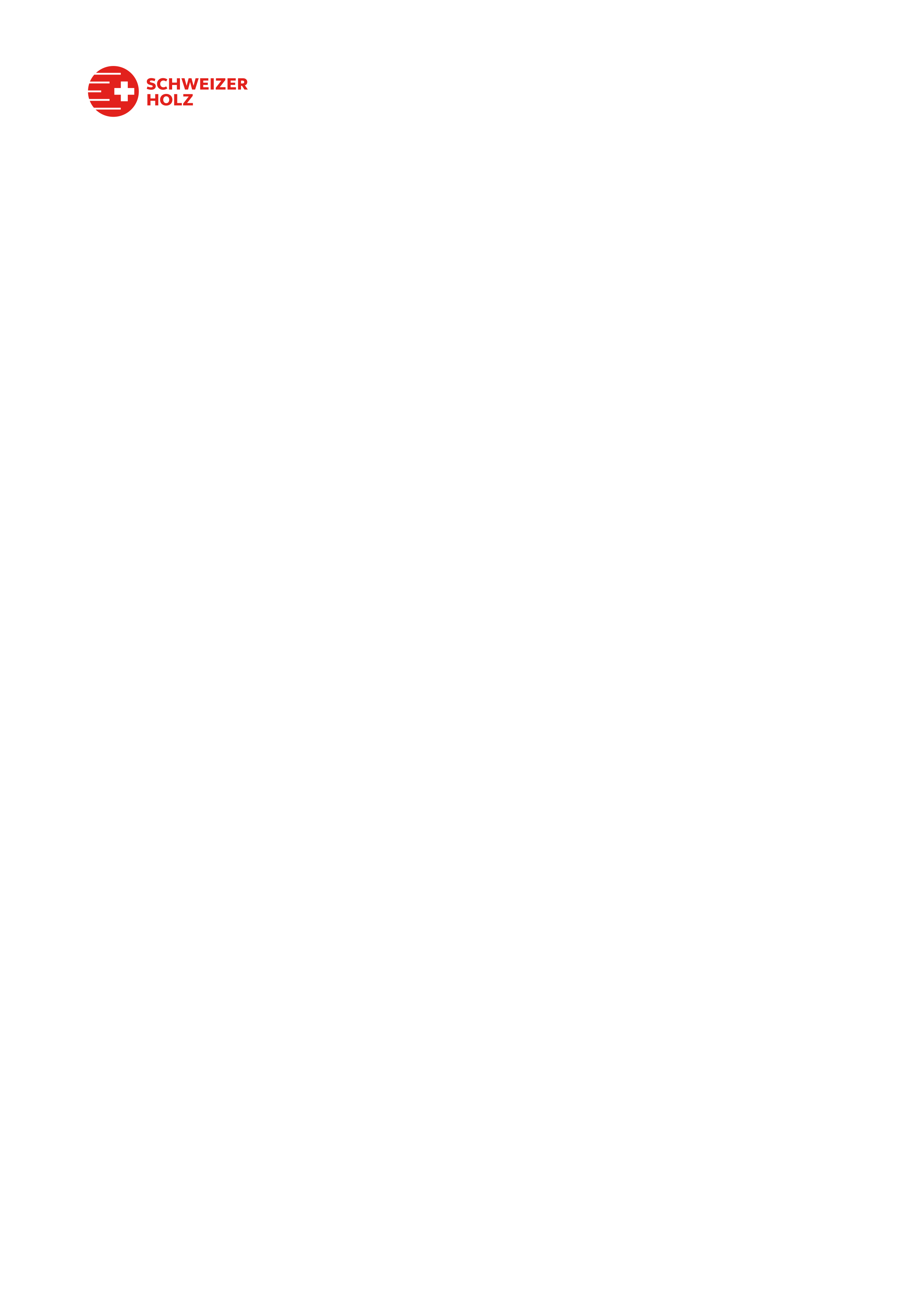 Firmenname:	Ansprechperson:	Strasse:	PLZ Ort:	Telefon:	E-Mail/www:	Unternehmensangaben generellGesamtumsatz CHF):	 <1 Mio.	 1-5 Mio.                 5-10 Mio.	 10-30 Mio.	 30-50 Mio.	 >50 Mio.Anz. Mitarbeiter:	 (Vollzeitäquivalent)Zertifikate:	 FSC	 PEFC	gültig bis Verbandsmitglied:	 HIS	 FUS	 FRECEM 	 VSSM	 Holzbau SchweizHauptprodukte, Produktgruppen, Übersicht	Eigen-	Handels-	Produkte für	produktion	ware	dieses Label Beabsichtigter Label Schweizer Holz Registrierungsbereich	 	Gesamtproduktion		 Gesamtproduktion: Eigenprodukte exkl. Handelsware		 Gesamtangebot: Eigenprodukte inkl. Handelsware	 Gesamtangebot: Handelsware	 	Produktelinie (ständige Sortimente)Bezeichnung: Bezeichnung: 	Bezeichnung: 	 	Objekt-/Bauteilweise (Einzelne Bauobjekte, Bauteile, Aufträge, Projekte)Schätzung HolzbilanzHolzmenge gesamt:	Menge Label Schweizer Holz Produkte:	davon % CH-Holz:	Rubrik zur administrativen Label-Registrierung (bitte nur eine Kategorie ankreuzen)	 	Forstunternehmen, Holztransport	 	Sägereien, Holzwerkstoffe inkl. angeschlossene Weiterverarbeitung	 	Energieholz und Holzenergie	 	Zimmereien, Holzbau, Abbund	 	Schreinereien, Möbel, Innenausbau	 	Holzwaren, Verpackung, Paletten, Holzwolle, Spielwaren, Gartengeräte, Verbindungsteile	 	Holzhandel, DetailhandelHiermit beauftragen wir Lignum, den Aufnahmeprozess zu starten. Sollte für das Aufnahmeaudit ein Expertenbesuch in unserem Unternehmen erforderlich sein, übernehmen wir die Kosten von CHF 600.-, welche jedoch in der ersten Nutzergebühr angerechnet werden.	Ort/Datum	Stempel/UnterschriftAntrag senden an info@holz-bois-legno.ch oder an Marketing Schweizer Holz, c/o Lignum, Mühlebachstrasse 8, 8008 Zürich